TIPO DE DOCUMENTO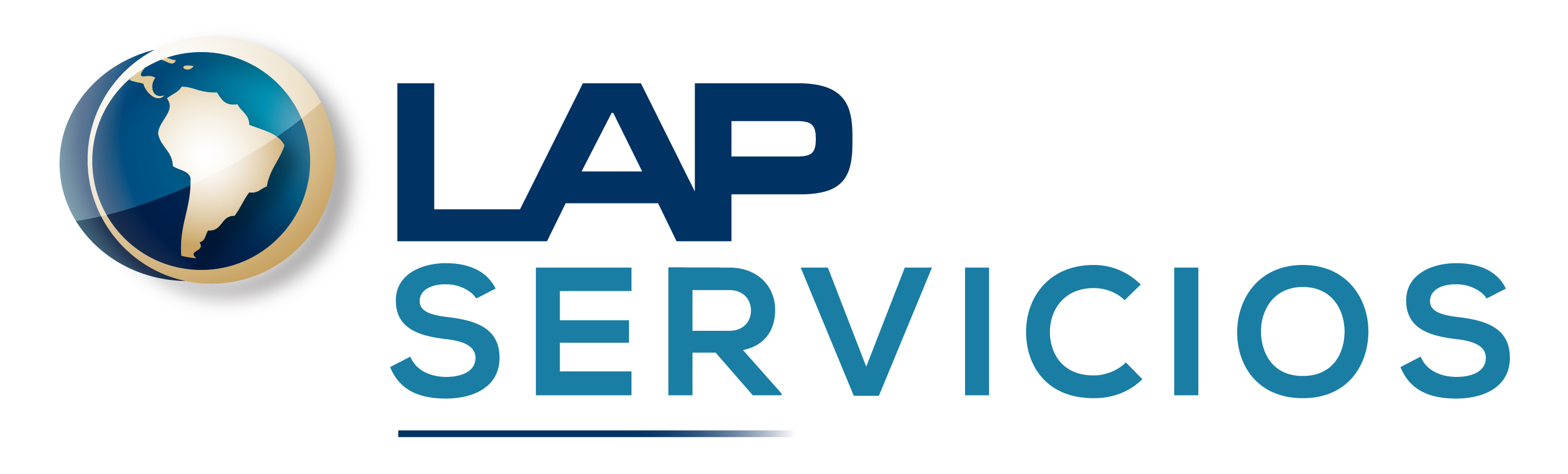        NOMBRE DEL DOCUMENTOÍNDICE.OBJETIVO (Titulo Nivel 1)Texto Objetivos (párrafo correspondiente a título Nivel 1).ALCANCETexto AlcanceRESPONSABILIDADES Y AUTORIDADTexto Responsabilidades y autoridad.DEFINICIONES / DICCIONARIOTexto DefinicionesDefinición 1.Definición 2.DESARROLLOTítulo Nivel 2Texto (párrafo correspondiente a título Nivel 2)Título Nivel 2Texto (párrafo correspondiente a título Nivel 2)FORMULARIOSFormulario 1.Formulario 2.Elaborado por:Elaborado por:NombreCargoRevisado por:Revisado por:NombreCargoAprobado por:Aprobado por:NombreCargoFecha Aprobación:dd/mm/aaaadd/mm/aaaaCódigo:LAP_XXXXLAP_XXXXVersión:XXXX